         89A8B5A3259647DE6D110200, 8D10101, 8D139 - «Қоғамдық денсаулық сақтау» мамандығы бойынша диссертациялық кеңестің уақытша  мүшелерін бекіту туралы2023 жылдың 04 сәуіріндегі № 6 Басқарма шешімімен бекітілген «С.Ж. Асфендияров атындағы Қазақ ұлттық медицина университеті диссертациялық кеңес Ережесінің» 4 тармағының 4.4, 4.5 тармақшаларына сәйкес, 6D110200, 8D10101, 8D139 – «Қоғамдық денсаулық сақтау» мамандығы бойынша диссертациялық кеңес төрағасы М. Кульжановтың қызметтік хаты негізінде, БҰЙЫРАМЫН:8D10101 – «Қоғамдық денсаулық сақтау» мамандығы PhD докторант Жумабаева Галия Болатовнаның: «Влияние антидопингового образования и адвокации на приверженность к здоровому образу жизни спортсменов Республики Казахстан» тақырыбында философия докторы (PhD) дәрежесін беру үшін диссертацияны қорғау туралы диссертациялық кеңестің уақытша мүшелеріне келесі тұлғалар бекітілсін:1) Кулов Дюсентай Баркенович – медицина ғылымдарының докторы, «Қарағанды медицина университеті» КЕАҚ, Қоғамдық денсаулық сақтау және медицина мектебінің профессоры (Қарағанды, Қазақстан). 2) Касымова Гульнар Пазылбековна - медицина ғылымдарының докторы, профессор, «Спорттық медицина және оңалту мамандары бірлестігі» қоғамдық бірлестігінің президенті (Алматы, Қазақстан). 3) Құмар Айнұр Бақдаулетқызы – PhD, қауымдастырылған профессор, «С.Ж. Асфендияров атындағы Қазақ Ұлттық медицина университеті» КеАҚ «Менеджмент және денсаулық сақтау саясаты» кафедрасының профессоры (Алматы, Қазақстан). 4) Каститис Шмигелскас – профессор, Литва денсаулық ғылымдары университетінің аға ғылыми қызметкері (Каунас, Литва).Осы бұйрықты қадағалау проректор К.К. Давлетовке жүктелсін.Басқарма Төрағасы - Ректор                                    М. Шоранов         89A8B5A3259647DEОб утверждении членов Диссертационного советапо специальности: 6D110200, 8D10101, 8D139 –«Общественное здравоохранение»В соответствии с п.п. 4.4, 4.5, п. 4 «Положение о диссертационном совете НАО «Казахский национальный медицинский университет имени С.Д. Асфендиярова» утвержденного Решением Правления № 6 от 04 апреля 2023 года, на основании служебной записки председателя Диссертационного совета по специальности 6D110200, 8D10101, 8D139 – «Общественное здравоохранение» М. Кульжанова, ПРИКАЗЫВАЮ:Утвердить временными членами диссертационного совета по специальности 8D10101 – «Общественное здравоохранение» для разовой защиты диссертации Жумабаевой Галии Болатовны на тему: «Влияние антидопингового образования и адвокации на приверженность к здоровому образу жизни спортсменов Республики Казахстан» на присуждение степени доктора философии (PhD) следующих лиц: 1) Кулов Дюсентай Баркенович – доктор медицинских наук, профессор школы общественного здоровья и медицины, НАО «Медицинский университет Караганды» (Караганда, Казахстан). 2) Касымова Гульнар Пазылбековна – доктор медицинских наук, профессор, президент общественного объединения «Объединение специалистов по спортивной медицине и реабилитации»(Алматы, Казахстан).3) Кумар Айнур Бакдаулетовна – PhD, ассоциированный профессор, профессор кафедры «Политика и менеджмент здравоохранения» НАО «Казахский Национальный медицинский университет им. С.Д. Асфендиярова (Алматы, Казахстан). 4) Каститис Шмигелскас – профессор, старший научный сотрудник Литовского университета наук о здоровье (Каунас, Литва).2. Контроль за исполнением настоящего приказа возложить на проректора К.К. Давлетова.Председатель Правления - Ректор	                                        М. Шоранов«С.Ж.Асфендияров атындағы Қазақ ұлттық медицина университеті» коммерциялық емес акционерлік қоғамы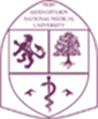 Некоммерческое акционерное общество «Казахский национальный медицинский университет имени С.Д.Асфендиярова»050012, Алматы қаласы, Төле би көшесі, 94 үйтелефон: +7/727/292-78-85, 292-79-37, 338-70-30факс: +7/727/292-13-88, e-mail: info@kaznmu.kz050012, город Алматы, улица Толе би, д.94телефон: +7/727/292-78-85, 292-79-37, 338-70-30факс: +7/727/292-13-88, e-mail: info@kaznmu.kz               БҰЙРЫҚ               ПРИКАЗ               13.02.2024                                     № 94              Алматы қаласы                  город Алматы«С.Ж.Асфендияров атындағы Қазақ ұлттық медицина университеті» коммерциялық емес акционерлік қоғамыНекоммерческое акционерное общество «Казахский национальный медицинский университет имени С.Д.Асфендиярова»050012, Алматы қаласы, Төле би көшесі, 94 үйтелефон: +7/727/292-78-85, 292-79-37, 338-70-30факс: +7/727/292-13-88, e-mail: info@kaznmu.kz050012, город Алматы, улица Толе би, д.94телефон: +7/727/292-78-85, 292-79-37, 338-70-30факс: +7/727/292-13-88, e-mail: info@kaznmu.kz               БҰЙРЫҚ               ПРИКАЗ               13.02.2024                                     № 94              Алматы қаласы                  город Алматы